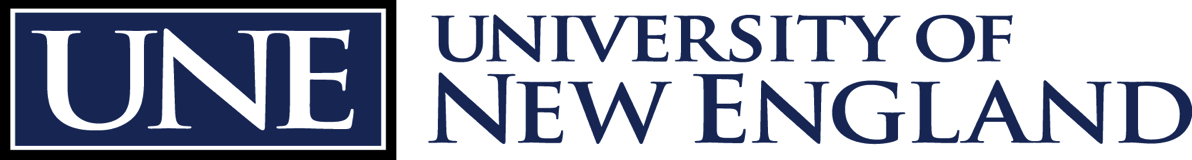            Institutional Biosafety CommitteeIBC Annual Continuing Review (for Non-Exempt protocols)IBC Revision/Modification to Protocol*IBC Study Completion NotificationAdministered by:UNE Office of Research IntegrityPickus 10611 Hills Beach RoadBiddeford, ME 04005* Please see IBC protocol submission instructions for guidance in identifying when it’s appropriate to submit a revision/modification or if a new protocol submission will be required.  If you need further assistance with the UNE IBC process, please contact the IBC directly at ibc@une.edu, or via phone at 207-602-2117.CHECK ALL THAT APPLY:   IBC Annual Continuing Review (for Non-Exempt Protocols) 	* If your project was deemed Non-Exempt during initial review you are required to complete annual reviews   IBC Revision/Modification	* Please be sure to submit an IACUC amendment if your IACUC protocol is effected by this change   Study Completion 	* You MUST notify the IBC when your study is completeHANDWRITTEN SUBMISSIONS WILL NOT BE ACCEPTEDPLEASE FILE ELECTRONICALLY1. Title of Project:      Protocol Number:	2. Contact Information:Name of Principal Investigator (PI):       Phone #:      				Email Address:      Campus Mailing Address:      Project Campus Location:      Name of Co-Principal Investigator (co-PI):      Phone #:      Email Address:      Campus Email Address:      Is Co-PI from outside institution?    Yes  		NoProject Start Date:      				Project End Date:      3. Is this project funded?   Yes 	(list funding source below)     NoThis study is:            Active          Completed or DiscontinuedPlease provide a brief summary of work performed under this protocol to date:Are you making any modification to your original submission?   	      Yes  	Please complete Section III: Request for IBC Revision/Modification	   NoPlease initial box below and go to Section IV: SignaturesIs this amendment for the addition of personnel or Genetically Modified (GE) animals ONLY?                 Yes*               No  	* Please fill in Section 1A and/or 1B below accordingly and skip to Section IV:Signatures 1A. Change in personnel or personnel roles.  Explain specific role(s) of new personnel in this project, describe their experience with the specific procedures to be performed and/or who will train them.1B. Change in/addition of Genetically Engineered (GE) animals.  Explain genus, species, strain, vendor, phenotypic consequences and special care requirements.Are you adding any of the following to your study?        Yes*          NoIf “YES” check		 Controlled Substances/Other Drugsall that apply:		 Radioactive Materials			Hazardous Materials/Chemicals			Biological Agents 			 InVivo ProceduresCHEMICALS, MATERIALS AND ANIMAL USEUse of agents requires approval of a separate review committee(s) or department listed below.  Please fill in any information applicable to your revision/modification.* Please click here to see CDC Guidance on Biosafety Level Criteria (BSL), here to view CDC Biological Risk Assessment Criteria or here to view Veterbrate Animal Biosafety Level Criteria (ABSL).Briefly describe, and explain the reason for the revision/modification.  Please attach a copy of the original protocol, with specific changes highlighte, including any changes in the use of controlled substances, transgenic animals, and biohazards.  Describe the practices and procedures required for the safe handling and disposal of contaminated material associated with this study in the space below.Please provide any additional safety considerations for the use of these materials and/or animals.Original or electronic signatures are required.  The application will not be processeduntil all signatures are obtained.SIGNATURE OF PRINCIPAL INVESTIGATOR(S):The undersigned accept(s) responsibility for the study, including adherence to any federal or state regulation; IBC policies and procedures; requirements of the granting agency (if applicable); ensuring that appropriate training is provided for all students/staff working in the laboratory; and all UNE policies regarding research conduct, safety and security.  In case of student studies, the faculty supervisor and the student share responsibility for adherence to policies.Return completed form to the IBC mailbox via e-mail at  ibc@une.edu.  Contact Ivy Bergquist, Research Compliance Administrator, at 602-2117 if you have any questions. AddDeleteNameCITI Training CompletedSpecific role(s)/procedure(s)Specific experience with the procedures and species and/or who will trainGenus (e.g. Mus)Species (e.g. musculus)Strain/SubspeciesSource (name of vendor)Specific phenotypic consequences of genetic manipulationSpecial Care or Monitoring Required of Animal Care StaffPlease “ √”  All ThatApplyCategoryOfMaterialCategoryOfMaterialMaterialRisk group*(1-4)BSL*(1-4)BSL*(1-4)ApprovingCommitteeDate ofApprovalDate ofApprovalProtocol #:(if applicable)Protocol #:(if applicable)RadioactiveMaterialsRadioactiveMaterials1   23   41   23   41   23   4RSCRecombinantDNARecombinantDNA1   23   41   23   41   23   4IBCHazardous Materials/ChemicalsHazardous Materials/Chemicals1   23   41   23   41   23   4EH&SBiological AgentsBiological Agents1   23   41   23   41   23   4IBCSpeciesABSL levelABSL levelInVivoAnimalWork1   23   41   23   41   23   4IACUCIACUCDescription:SOP#: (if applicable SOP has been approved by the IBC committee)SOP Title:Print Name:Signature:Date:Print Name:Signature:Date:Print Name:Signature:Date: